POREZ NA NEKRETNINE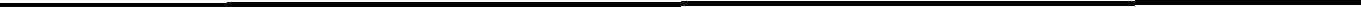 *STANJE NEKRETNINE: 1 - Nije prikladan za uporabu; 2- Prikladan za uporabu; 3 - Prikladan za uporabu uzdodatni sadržaj na parceli**POMOĆNE PROSTORIJE: tavani, podrumi, zajedničke prostorije u zgradama, ljetne kuhinje, zimski vrtovi i slično***GOSPODARSKE PROSTORIJE smatraju se sve gospodarske zgrade u funkciji OPG-a koje služe za smještaj stoke i oruđa****PROSTORI BEZ NAMJENE: izvedeni prostori koji se mogu smatrati uporabnom cjelinom, te za sada nemaju svoju namjenu i ROCH-BAU prostori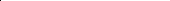 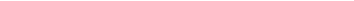 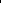 *STANJE NEKRETNINE: 1 - Nije prikladan za uporabu; 2- Prikladan za uporabu; 3 - Prikladan za uporabu uz dodatni sadržaj na parceli**PROSTORI BEZ NAMJENE: izvedeni prostori koji se mogu smatrati uporabnom cjelinom, te za sada nemaju svoju namjenu i ROCH-BAU***POMOĆNE PROSTORIJE: prateći nužni prostori u poslovnim objektima, npr. skladište i sl.****GOSPODARSKE PROSTORIJE: smatraju se sve gospodarske zgrade u funkciji pravnih i fizičkih osoba, obrtnika koje služe za smještaj stoke i oruđaOBRAZAC SE POPUNJAVA SAMO ZA GRAĐEVINSKA ZEMLJIŠTA ZA KOJA JE IZDANA GRAĐEVINSKADOZVOLA ILI DRUGI AKTPravna osnova iz koje proizlazi da je porezni obveznik korisnik nekretnine (nesamostalni posjednik) (zaokružiti)preneseno pravnim poslom (ugovor), datum sklapanja pravnog posla (ugovora): ___________________________________. nekretnina u vlasništvu JLS-a, JLP(R)S-a ili Republike Hrvatske nema valjanog pravnog temelja vlasnik je nepoznat NAPOMENA: Ako ste obvezu plaćanja poreza na nekretnine Ugovorom prenijeli na korisnika uz ovaj obrazac morate priložiti Ugovor iz kojeg je vidljivo da će porez na nekretnine plaćati korisnik. Nadalje, odredbama Zakona propisano je da ako korisnik ne plati porez na nekretnine, utvrđeni iznos poreza morat ćete platiti vi kao vlasnik.POTPIS VLASNIKA____________________________									(i pečat za pravnu osobu)Adresa korisnika nekretninePODACI O ADRESI DOSTAVE POREZA NA NEKRETNINE(ako je različita od osobe i/ili adrese vlasnika odnosno korisnika)Adresa dostave poreza na nekretninePODACI O ČLANOVIMA KUĆANSTVA I OSTALI PODACI (ostali vlasnici / korisnici – NE POPUNJAVAJU VLASNICI ODNOSNO KORISNICI POSLOVNIH PROSTORA)OIB	Prezime	Ime*članovima kućanstva smatraju se osobe prijavljene na istoj adresi kao i porezni obveznikPODACI O AKTU ZA GRAĐENJE / LEGALNOSTI NEKRETNINE (građevinska dozvola ili drugi akt- navesti koji akt je za koju nekretninu)OSTALI PODACI I NAPOMENE(upisati ono što je bitno za obračun poreza na nekretnine)U _________________, dana _____________. godine	________________________________________Potpis vlasnika/korisnika nekretnine (i pečat za pravnu osobu)STAMBENI PROSTORSTAMBENI PROSTORSTAMBENI PROSTORPošta broj i mjestoNaseljeUlica ili trgUlica ili trgKućni brojKućni brojKućni brojUseljenoUseljenoDANEKatastarska općinaKatastarska česticaKatastarska česticaZK uložakZK uložakZK uložakKorisnaKorisnaKorisnaStanjeGodinaGodina zadnjeGodina zadnjeGodina zadnjeGodina zadnjeVlasničkiVlasničkiVlasničkiNamjena nekretnineNamjena nekretnineNamjena nekretninepovršinapovršinapovršinanekretnine*izgradnjerekonstrukcijerekonstrukcijerekonstrukcijerekonstrukcijeudioudioNamjena nekretnineNamjena nekretnineNamjena nekretnine(m2)(m2)(m2)(1, 2, 3)(1900)(1900)(1900)(1900)(1/1)(1/1)Stambeni prostor za trajnoStambeni prostor za trajnoStambeni prostor za trajnostanovanjeGaražaKuća za odmorKuća za odmorStambeni prostor za iznajmljivanjeStambeni prostor za iznajmljivanjeStambeni prostor za iznajmljivanjePomoćne prostorije **Pomoćne prostorije **Pomoćne prostorije **Gospodarske prostorije***(OPG)Gospodarske prostorije***(OPG)Gospodarske prostorije***(OPG)Prostori bez namjene****Prostori bez namjene****Prostori bez namjene****PODACI O POSLOVNOM PROSTORUPODACI O POSLOVNOM PROSTORUPODACI O POSLOVNOM PROSTORUPODACI O POSLOVNOM PROSTORUPošta broj i mjestoNaseljeUlica ili trgUlica ili trgKućni brojKućni brojKućni brojNaseljenoNaseljenoNaseljenoDANEKatastarska općinaKatastarska česticaKatastarska česticaZK uložakZK uložakZK uložakKorisnaKorisnaStanjeGodinaGodina zadnjeGodina zadnjeVlasničkiVlasničkiVlasničkiNamjena nekretnineNamjena nekretninepovršinapovršinanekretnine*izgradnjerekonstrukcijerekonstrukcijeNKDNKDudioudioNamjena nekretnineNamjena nekretnine(m2)(m2)(1, 2, 3)(1900)(1900)(J62.09)(J62.09)(1/1)(1/1)Prostori proizvodne djelatnostiProstori proizvodne djelatnostiOstali poslovni prostoriOstali poslovni prostoriHoteli, apartmani i prenoćištaHoteli, apartmani i prenoćištaGaražni prostorGaražni prostorProstor bez namjene**Prostor bez namjene**Pomoćne prostorije***Pomoćne prostorije***Gospodarske prost.**** (pravneGospodarske prost.**** (pravnei fizičke osobe, obrtnici)i fizičke osobe, obrtnici)Zemljište koje služi u svrhuZemljište koje služi u svrhuobavljanja poslovne djelatnostiobavljanja poslovne djelatnostiPODACI O LOKACIJIPODACI O LOKACIJI:::::Pošta broj i mjestoPošta broj i mjestoNaseljeNaseljeUlica ili trgUlica ili trgKućni brojKućni brojKućni brojU izgradnjiU izgradnjiU izgradnjiU izgradnjiU izgradnjiDADANEKatastarska općinaKatastarska općinaKatastarska česticaKatastarska česticaZK uložakZK uložakZK uložakNamjena nekretnineNamjena nekretnineNamjena nekretnineNamjena nekretninePovršinaPovršinaVlasničkiVlasničkiVlasničkiVlasničkiVlasničkiVlasnički(m2)udioudioudioudioudio(1/1)(1/1)Neizgrađeno građevinsko zemljišteNeizgrađeno građevinsko zemljišteNeizgrađeno građevinsko zemljišteNeizgrađeno građevinsko zemljišteNeizgrađeno građevinsko zemljišteNeizgrađeno građevinsko zemljišteNeizgrađeno građevinsko zemljišteNeizgrađeno građevinsko zemljišteNeizgrađeno građevinsko zemljišteNeizgrađeno građevinsko zemljištePODACI O VLASNIKU NEKRETNINE(samostalni posjednik)PODACI O VLASNIKU NEKRETNINE(samostalni posjednik)PODACI O VLASNIKU NEKRETNINE(samostalni posjednik)PODACI O VLASNIKU NEKRETNINE(samostalni posjednik)OIBPrezimePrezimeImeImee-mail adresa:Kontakt telefon:Kontakt telefon:Adresa vlasnika nekretnineAdresa vlasnika nekretnineU zemlji:Ptt broj i mjestoNaseljeUlica ili trgKućni brojdodatakdodatakU inozemstvu:DržavaAdresaPODACI O KORISNIKU NEKRETNINE(nesamostalni posjednik)PODACI O KORISNIKU NEKRETNINE(nesamostalni posjednik)PODACI O KORISNIKU NEKRETNINE(nesamostalni posjednik)PODACI O KORISNIKU NEKRETNINE(nesamostalni posjednik)PODACI O KORISNIKU NEKRETNINE(nesamostalni posjednik)PODACI O KORISNIKU NEKRETNINE(nesamostalni posjednik)PODACI O KORISNIKU NEKRETNINE(nesamostalni posjednik)PODACI O KORISNIKU NEKRETNINE(nesamostalni posjednik)OIBPrezimePrezimeImeImee-mail adresa:Kontakt telefon:Kontakt telefon:U zemlji:Ptt broj i mjestoNaseljeUlica ili trgKućni brojdodatakU inozemstvu:DržavaAdresaOIBPrezimeImee-mail adresa:Kontakt telefon:U zemlji:Ptt broj i mjestoNaseljeUlica ili trgKućni brojdodatakU inozemstvu:DržavaAdresa